O’Bannon Bank Alert Set Up InstructionsTo set up email or text alerts on account activity, please follow the instructions below.Log into online banking. 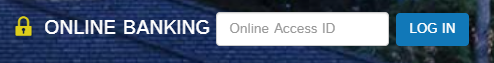 Select Options -Alerts - Events (See below)Choose desired alert types and submit. 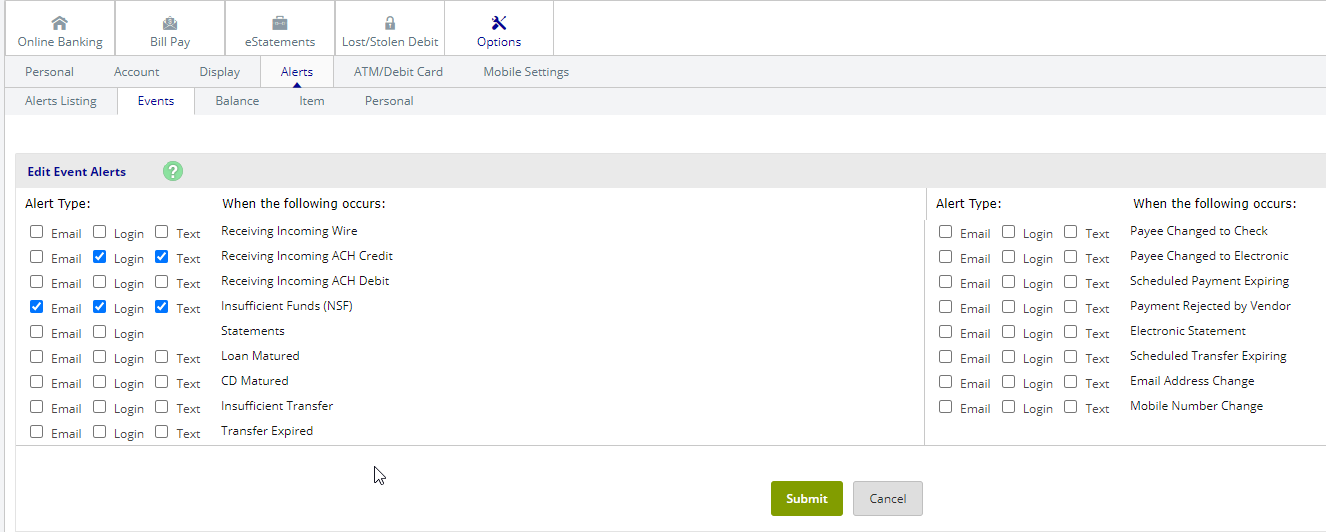 Balance Alerts are also available. To enable a balance alert, choose a delivery option, the desired account, the condition, and the target balance.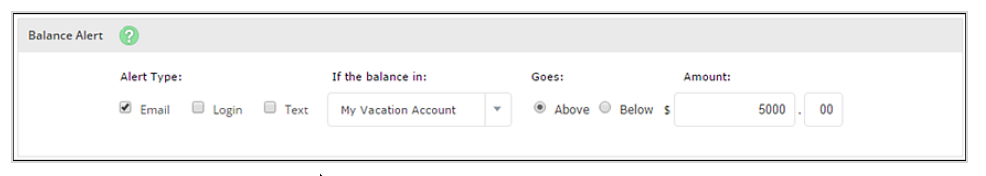 Note:  For Text Alerts you must have your mobile phone number and wireless provider selected.  Select Options – Mobile Settings – Text Mobile Settings, complete information and then submit.If you have any questions, please call Customer Service at 417-345-2251.